Industrie- und Handelskammer 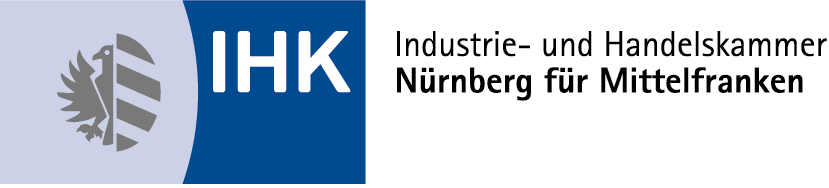 Nürnberg für MittelfrankenGeschäftsbereich BerufsbildungHauptmarkt 25/27 90403 NürnbergTel. 0911 1335-1335Anmeldung zur vorzeitigen AbschlussprüfungPrüfungstermin: 	 Sommer	 Winter	Jahr 20     Azubi-Identnr.: 	       Prüfungsbewerber:   (Bitte geben Sie die vollständige Adresse an)  Ausbildungsstätte:   (Bitte geben Sie die vollständige Adresse an)Ausbildungsberuf, ggf. mit Fachrichtung (z. B. Bauzeichner/Hochbau):       Ausbildungszeitlt. Berufsausbildungsvertrag vom      		bis      Bitte unbedingt ausfüllen!Zum Zeitpunkt des Prüfungstermins besuchte Schule:      Gemäß § 11 Abs. 1 der Prüfungsordnung der IHK Nürnberg für Mittelfranken können Auszubildende vorzeitig zur Abschlussprüfung zugelassen werden, wenn ihre Leistungen dies rechtfertigen. Die schulischen Leistungen ergeben sich insbesondere aus dem letzten Zeugnis. Ist das Zeugnis älter als vier Monate, sind die im laufenden Schuljahr erbrachten Leistungen von der Berufsschule schriftlich zu bestätigen (Anlage 2).Die prüfungsrelevanten schulischen Leistungen dürfen keinen schlechteren Notendurchschnitt als „gut“ 
(besser als 2,5) aufweisen. In den einzelnen Prüfungsbereichen muss mindestens die Note „befriedigend“ erreicht sein.Liegt bei dem Prüfungsbewerber/der Prüfungsbewerberin eine körperliche, geistige oder seelische Behinderung (keine vorübergehende Erkrankung) vor, die für die Prüfungsdurchführung von Bedeutung ist? Wenn ja, welche Behinderung liegt vor und welche Maßnahmen sind für die Prüfungsdurchführung erforderlich (aktuelles ärztliches Attest ist beizufügen):Ich bin damit einverstanden, dass meine Prüfungsergebnisse dem Ausbildungsbetrieb bzw. Umschulungsträger mitgeteilt werden.Mit meiner Unterschrift erkläre ich mich mit den auf der Rückseite aufgeführten Informationen zur Erhebung von Daten bei der betroffenen Person Art. 13 DSGVO einverstanden.Die Richtigkeit aller Angaben dieser Prüfungsanmeldung wird bestätigt.___________________________Ort, Datum _______________________________	________________________________	________________________________Tel. Ausbildungsbetrieb			Unterschrift des Ausbildenden			Unterschrift des PrüfungsbewerbersInformation über die Verarbeitung Ihrer personenbezogenen Daten nach Art. 13 DSGVO1. Bezeichnung der VerarbeitungstätigkeitDatenschutzhinweise in Zusammenhang mit der Organisation und Durchführung von Zwischen- und Abschlussprüfungen bei der IHK Nürnberg für Mittelfranken.2. Name und Kontaktdaten des VerantwortlichenVerantwortlich für die Datenerhebung ist die IHK Nürnberg für Mittelfranken, Hauptmarkt 25/27, 90403 NürnbergTel.: +49 911 1335-1335, Fax: +49 911 1335-41335,E-Mail: info@nuernberg.ihk.de, Website: www.ihk-nuernberg.de3. Kontaktdaten des DatenschutzbeauftragtenIHK Nürnberg für MittelfrankenGeschäftsstelle Erlangen, Henkestraße 91, 91052 ErlangenTel.: 09131 97316-10E-Mail: datenschutzbeauftragter@nuernberg.ihk.de4. Zwecke der Verarbeitung und RechtsgrundlageSie haben sich bereit erklärt, dass die IHK Nürnberg für Mittelfranken Ihre Daten im Rahmen der Organisation und Durchführung von Zwischen- und Abschlussprüfungen erheben wird. Dies ist notwendig um folgende Zwecke zu erreichen:Organisation und Durchführung von Zwischen- und Abschlussprüfungen im Rahmen der beruflichen Ausbildung. Kontaktaufnahme in Form von Brief, E-Mail und Telefon.Abruf der vorläufigen Prüfungsergebnisse der schriftlichen Prüfung über ein Online-Portal.Organisation und Durchführung von Prüflings-Bestenfeier und IHK-Zeugnisübergabe, sowie Anfertigen und Veröffentlichen von Fotos Ihrer Person Rechtsgrundlage: Erfüllung einer rechtlichen Verpflichtung nach Art. 6 (1) c) DSGVO in Verbindung mit §37 BBIG, § 38 BBIG, § 48 BBIG, § 60 BBIG sowie § 65 (1) BBiG).5. Empfänger oder Kategorie von Empfängern der personenbezogenen DatenDie personenbezogenen Daten werden weitergegeben an:IHK GfI als AuftragsverarbeiterMitarbeiter im Prüfungswesen zur Organisation und Durchführung der PrüfungMitarbeiter der Buchhaltung zur Bearbeitung der PrüfungsgebührenCiC APrOS (Hellmuth GmbH) als AuftragsverarbeiterPrüfbetriebe zur Zugangskontrolle und Durchführung der PrüfungBerufsschulen zur Zugangskontrolle und Durchführung der Prüfung6. Übermittlung von personenbezogenen Daten an ein DrittlandEine Übermittlung an ein Drittland findet nicht statt.7. Dauer der Speicherung der personenbezogenen DatenIhre personenbezogenen Daten werden zur Erfüllung von hoheitlichen Aufgaben 60 Jahre aufbewahrt.8. BetroffenenrechteNach der Datenschutz-Grundverordnung stehen Ihnen folgende Rechte zu:Werden Ihre personenbezogenen Daten verarbeitet, so haben Sie das Recht Auskunft über die zu Ihrer Person gespeicherten Daten zu erhalten (Art. 15 DSGVO).
Sollten unrichtige personenbezogene Daten verarbeitet werden, steht Ihnen ein Recht auf Berichtigung zu (Art. 16 DSGVO).Liegen die gesetzlichen Voraussetzungen vor, so können Sie die Löschung oder Einschränkung der Verarbeitung verlangen sowie Widerspruch gegen die Verarbeitung einlegen (Art. 17, 18 und 21 DSGVO).Wenn Sie in die Datenverarbeitung eingewilligt haben oder ein Vertrag zur Datenverarbeitung besteht und die Datenverarbeitung mithilfe automatisierter Verfahren durchgeführt wird, steht Ihnen gegebenenfalls ein Recht auf Datenübertragbarkeit zu (Art. 20 DSGVO).Sollten Sie von Ihren oben genannten Rechten Gebrauch machen, prüft die öffentliche Stelle, ob die gesetzlichen Voraussetzungen hierfür erfüllt sind.Weiterhin besteht ein Beschwerderecht beim Bayerischen Landesbeauftragten für den Datenschutz, Wagmüllerstraße 18, 80538 München, Tel. 089 212672-0, Fax 089 212672-50, E-Mail: poststelle@datenschutz-bayern.de.	9. Widerrufsrecht bei EinwilligungEntfällt.10. Pflicht zur Bereitstellung der DatenSie sind dazu verpflichtet, Ihre Daten anzugeben. Diese Verpflichtung ergibt sich aus den jeweiligen gesetzlichen Grundlagen.
Die IHK Nürnberg für Mittelfranken benötigt Ihre Daten, um mit Ihnen im Zusammenhang mit der Durchführung von Zwischen- und Abschlussprüfungen zu kommunizieren, bzw. diese ordnungsgemäß organisieren und durchführen zu können.Wenn Sie die erforderlichen Daten nicht angeben, können diese Tätigkeiten bei der IHK nicht aufgenommen werden.  geboren am:      Geburtsort:      Geschlecht:      